УТВЕРЖДАЮ:и.о.начальника Управления образованияадминистрации Никольского районаПензенской области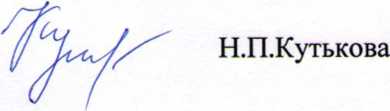 Планмероприятий по подготовке и проведению Всероссийских проверочных работ в 2019 году в Никольском районе№ п/пнаименование мероприятийсрок исполненияответственный1.Мероприятия по нормативно-правовому, инструктивно-методическому обеспечению проведения Всероссийских проверочных работ1.Мероприятия по нормативно-правовому, инструктивно-методическому обеспечению проведения Всероссийских проверочных работ1.Мероприятия по нормативно-правовому, инструктивно-методическому обеспечению проведения Всероссийских проверочных работ1.Мероприятия по нормативно-правовому, инструктивно-методическому обеспечению проведения Всероссийских проверочных работ1.1Своевременное доведение до общеобразовательных организаций приказов и инструктивныхдокументов Министерства просвещения Российской Федерации, Рособрнадзора, Министерства образования Пензенской области, Управления образования администрации Никольского района по вопросам организации и проведения Всероссийских проверочных работ (далее –ВПР)по мере издания соответствующих документовзаместитель начальника Управления образования администрации Никольского района1.2Издание приказов об организации, подготовке и проведении ВПР по соответствующим учебным предметамв соответствии с графиком проведения ВПРруководители общеобразовательных организаций 2. Мероприятия по подготовке и проведению Всероссийских проверочных работ2. Мероприятия по подготовке и проведению Всероссийских проверочных работ2. Мероприятия по подготовке и проведению Всероссийских проверочных работ2. Мероприятия по подготовке и проведению Всероссийских проверочных работ2.1Организация тренировочных проверочных работ по учебным предметамянварь-март 2019руководители общеобразовательных организаций2.2Проведение заседаний методических объединений по вопросам подготовки и проведения ВПР в течение учебного годазаместитель начальника Управления образования администрации Никольского района2.2Проведение Всероссийских проверочных работ по учебным предметамв соответствии с графиком проведения ВПРруководители общеобразовательных организаций2.3Проведение сравнительного анализа результатов, сформированных по итогам проведения ВПР в 2019 годупо итогам проверочных работзаместитель начальника Управления образования администрации Никольского района2.4Выявление проблем по итогам проверочных работ и оказание методической помощи учителям, показавшим низкие результатыпо итогам проверочных работзаместитель начальника Управления образования администрации Никольского района3.Мероприятия по организационно-технологическому обеспечению проведения ВПР3.Мероприятия по организационно-технологическому обеспечению проведения ВПР3.Мероприятия по организационно-технологическому обеспечению проведения ВПР3.Мероприятия по организационно-технологическому обеспечению проведения ВПР3.1Своевременное внесение сведений для формирования и ведения информационной системы проведения ВПРпостоянноруководители общеобразовательных организаций3.2Своевременное направление заявки на участие в ВПР постоянноруководители общеобразовательных организаций 3.3Своевременное получение (загрузка) результатов ВПР посоответствующему учебному предмету через официальныйинтернет-портал ВПРпостоянноруководители общеобразовательных организаций 4Мероприятия по информационному сопровождению организации и проведения ВП4.1Информационно-разъяснительная работа со всеми участниками образовательных отношений по процедуре проведения ВПР, структуре и содержанию проверочныхработ, системе оцениванияпостояннозаместитель начальника Управления образования администрации Никольского района, руководители общеобразовательных организаций